ПРОТОКОЛ заседания антитеррористической комиссии Ирбитского муниципального образования от 20 декабря 2018 годаг. Ирбит20.12.2018 года	№ 6Председательствовал:Председатель АТК	А.В. НикифоровПрисутствовали: 14 человек (список прилагается)I. О мерах по предотвращению террористических угроз в период подготовки и проведения новогодних праздников и Рождества Христова(Управление образования Ирбитского МО, Управление культуры Ирбитского МО)1.	Информацию руководителей Управления образования, Управления
культуры Ирбитского муниципального образования принять к сведению.2.	Председателям территориальных администраций Ирбитского МО:-	организовать дежурство руководящего состава в период проведения
массовых мероприятий, связанных с празднованием Нового года и Рождества
Христова.-	активизировать усилия в преддверии проведения массовых мероприятий с
29 декабря 2018 года по 09 января 2019 года, направленные на повышение
безопасности и антитеррористической защищенности объектов, на которы*
планируется проведение праздничных мероприятий, а также объектов с массовые
пребыванием людей, энергетики, транспортной инфраструктуры v
жизнеобеспечения, в целях предотвращения террористических актов;-	во всех учреждениях независимо от форм собственности провесп
инструктажи персонала по действиям при получении информации либ<
обнаружения признаков готовящегося террористического акта;во всех организациях, учреждениях, местах с массовым пребыванием люде] обновить информационные стенды (памятки) с информацией о признака: обнаружения и порядке действий при обнаружении подозрительных предметов которые могут использоваться в качестве маскировки скрытых взрывчаты устройств (СВУ - ловушек);проводить постоянный мониторинг по выявлению и последующемуустранению причин и условий, способствующих осуществлению экстремистской деятельности;-	обеспечить готовность экстренных и оперативных служб к надлежащей
работе на объектах жизнеобеспечения населения и в местах проведения массовых
мероприятий на территории Ирбитского муниципального образования;-	при необходимости совместно с Межмуниципальным отделом МВД России
«Ирбитский» ограничить движение всех видов транспорта в населенных пунктах
при проведении праздничных мероприятий.3.Начальнику управления образования (Черемисиной Н.В.) и начальник} управления культуры (Новоселова Л.А.) во взаимодействии с председателями территориальных администраций в целях обеспечения безопасности и общественного порядка проинформировать МО МВД России «Ирбитский», о все* запланированных массовых мероприятиях в установленном порядке.4.	Руководителям организаций, учреждений независимо от форд/
собственности обеспечить устранение нарушений, выявленных в ходе провероь
(обследований) объектов, предназначенных для проведения праздничны>
мероприятий.5.	Рекомендовать начальнику МО МВД России «Ирбитский» - (Талькж
А.В.):-	осуществить комплекс мер правового, организационного, инженерно-
технического характера, направленных на предупреждение террористических
проявлений в дни проведения массовых мероприятий посвященных праздновании
Нового года и Рождества Христова;обеспечить готовность сил и средств, для осуществления мероприятие направленных на предупреждение террористических и экстремистские проявлений;оказать содействие организациям, учреждениям с массовым пребыванием людей с информацией о признаках обнаружения и порядке действий npi обнаружении подозрительных предметов, которые могут использоваться ] качестве маскировки скрытых взрывчатых устройств (СВУ - ловушек).6.	Начальнику МКУ «ЕДДС Ирбитского муниципального образования»
(Крошнякову С.А.):-	для   принятия   своевременных   мер   по   профилактике   терроризма   ]
экстремизма,   а   также   минимизации   и   (или)   ликвидации   их   последствий
обеспечить сбор и обработку информации об обстановке на территории района
период проведения массовых мероприятий посвященных празднованию Новог
года и Рождества Христова.Срок исполнения -29.12.2018 г. 7. О результатах выполнения поручений и рекомендаций, изложенных в настояще! протоколе,     информировать     Антитеррористическую     комиссию     Ирбитског муниципального образования. Срок исполнения - до 11 января 2019 года.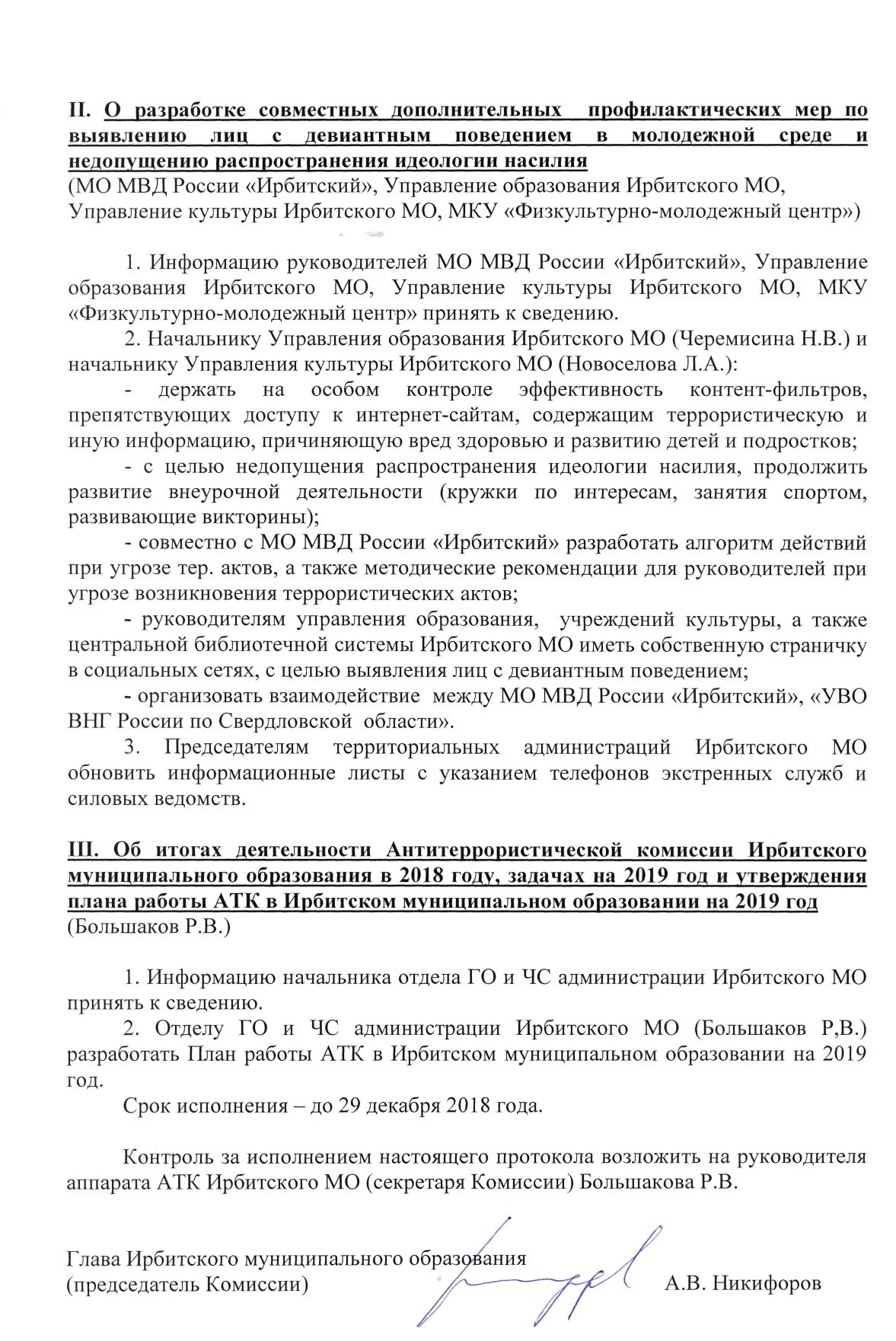 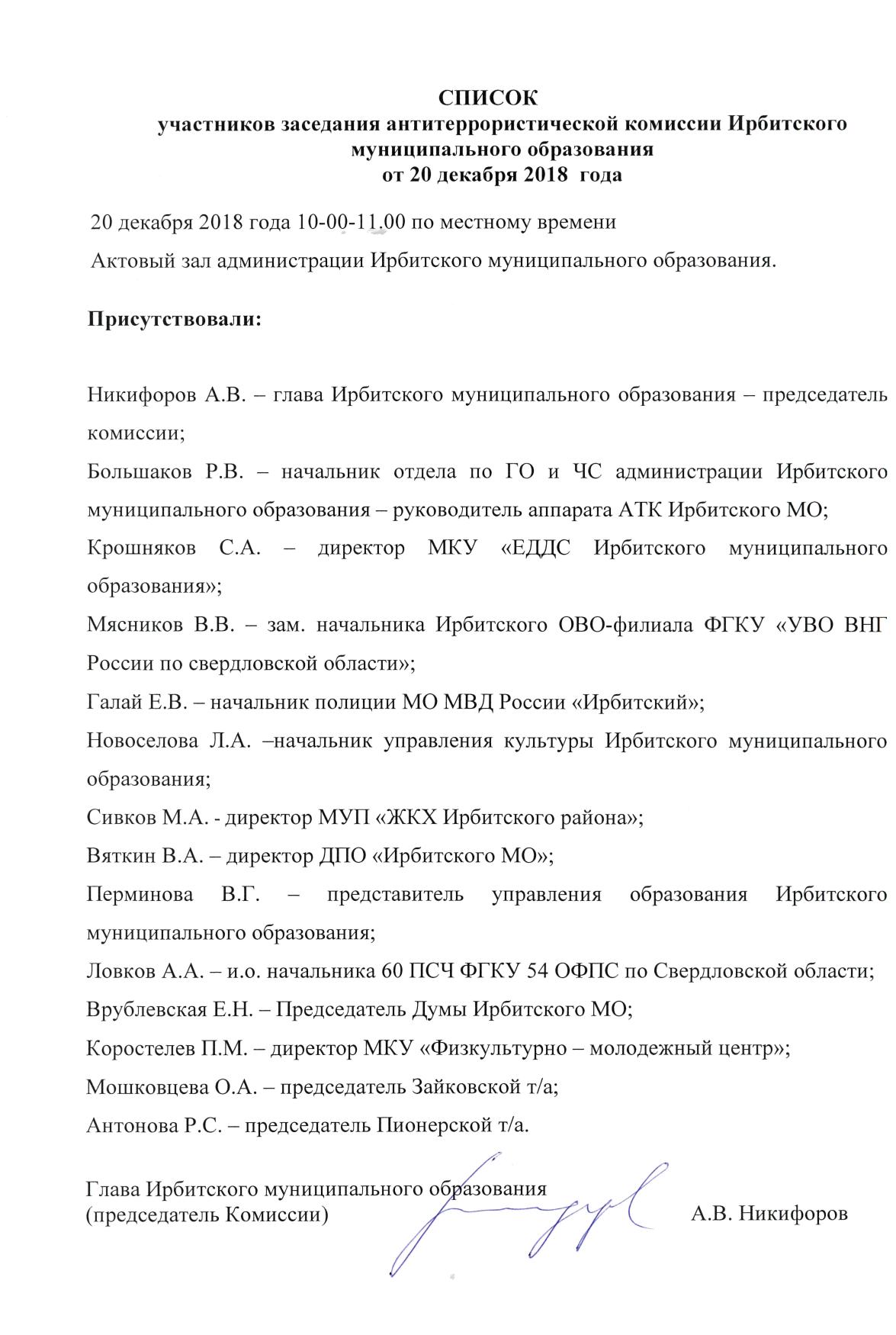 